Class MR  Outdoor Adventures and SafetyBuilding fires and cooking in the woods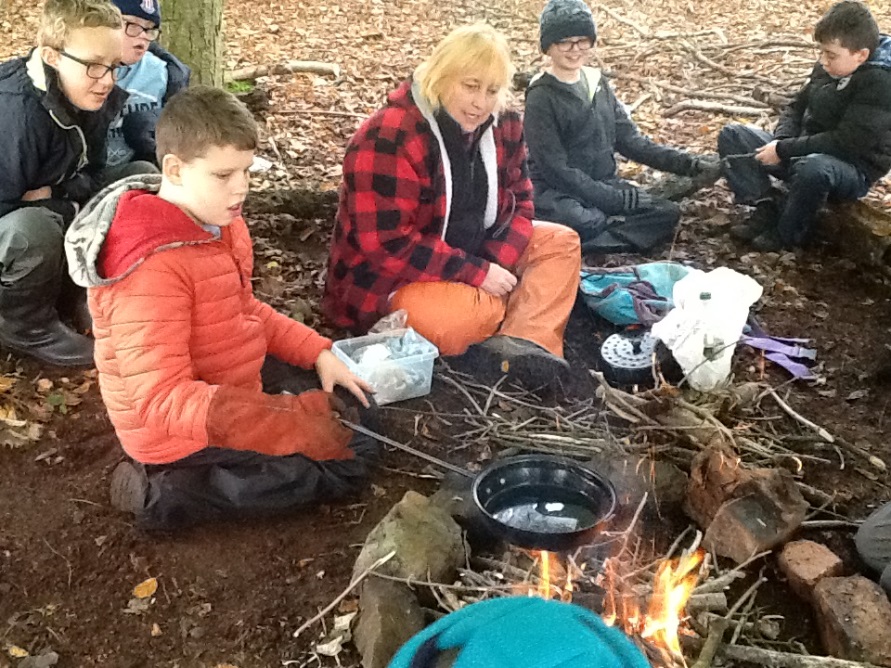 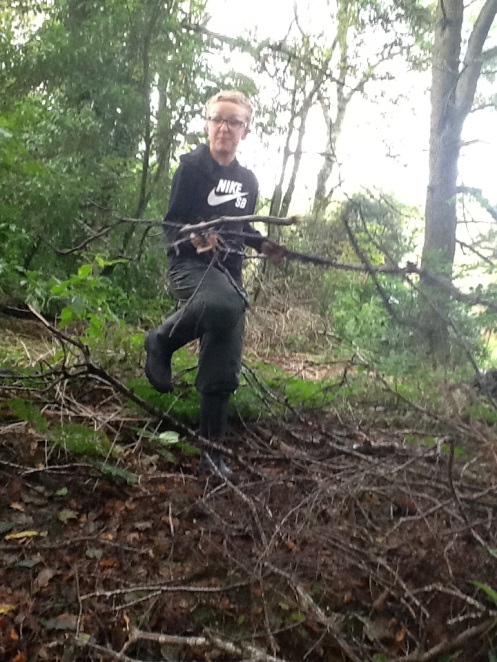 Exploring The Roaches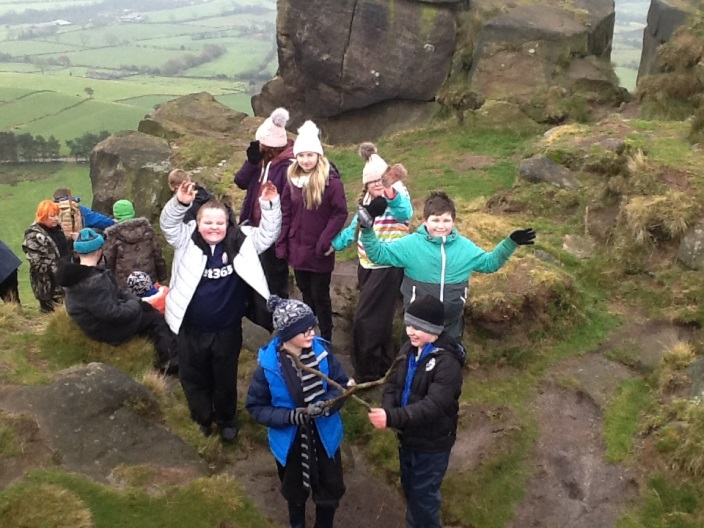 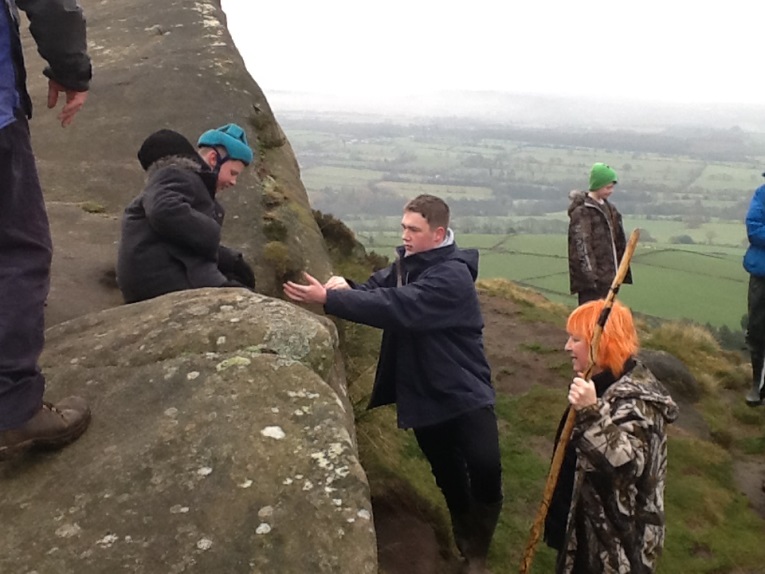 Visiting the Rickshaw Challenge  for Children in Need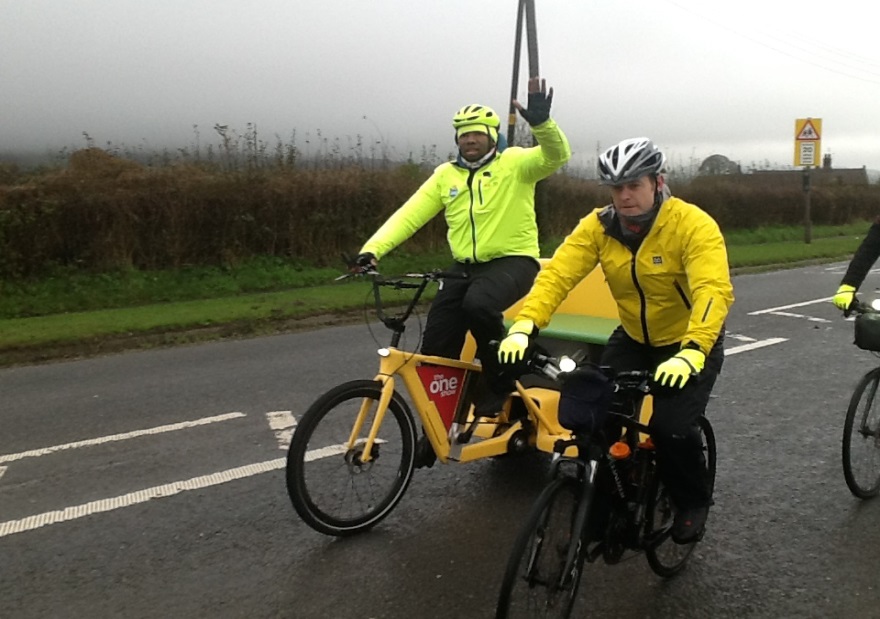 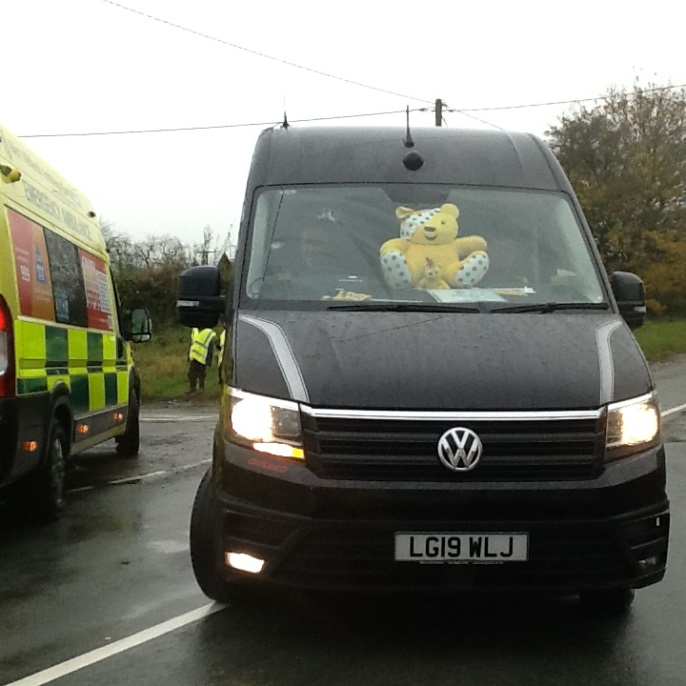 Safe and Sound Workshop at Leek Fire Station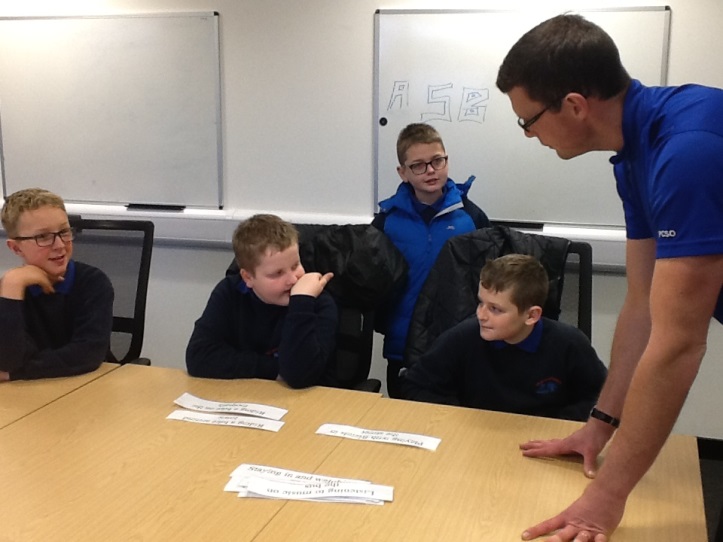 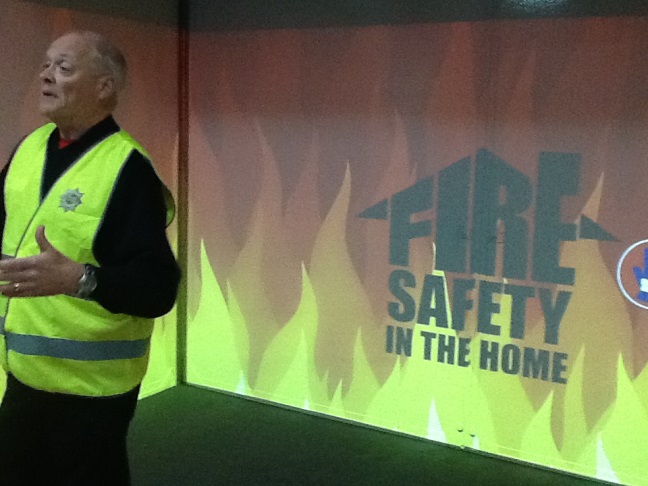 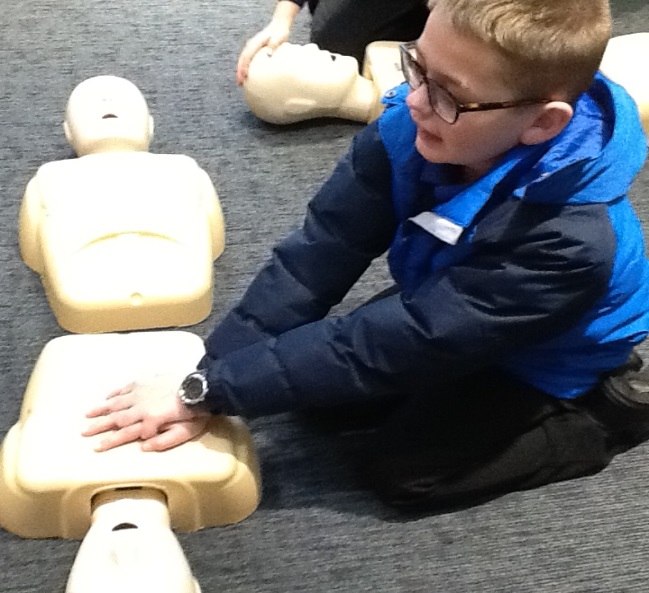 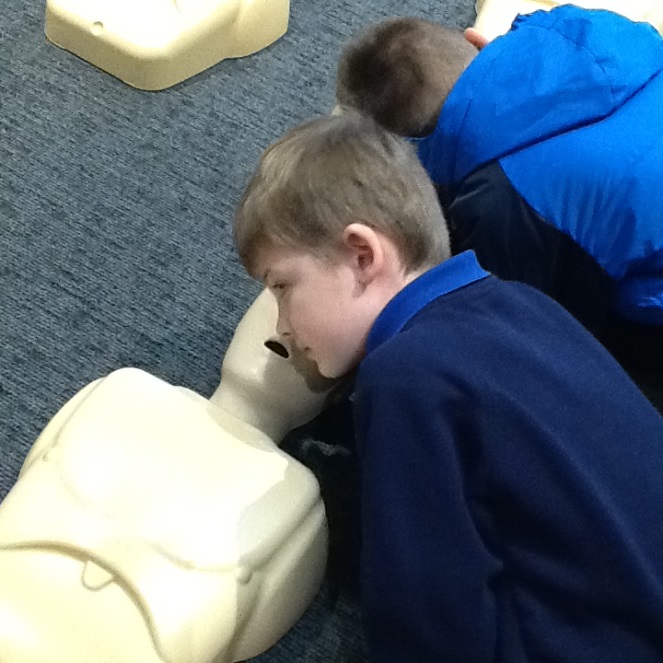 Beatrice Barge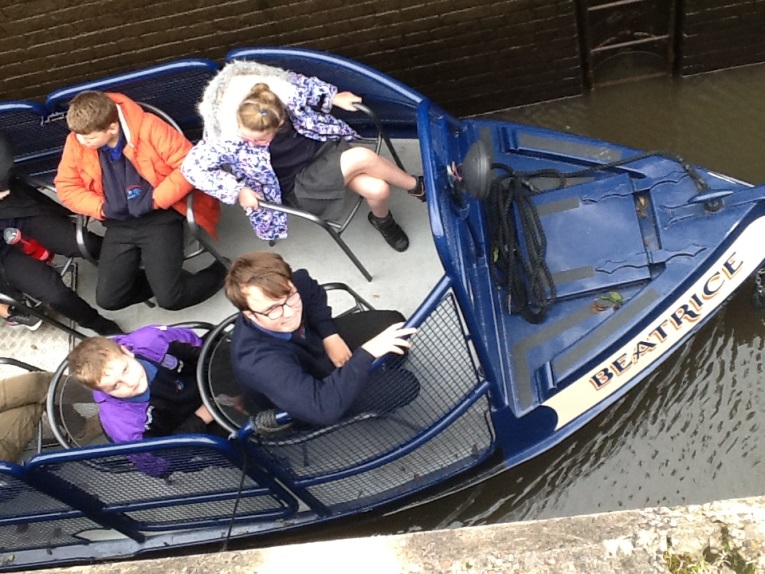 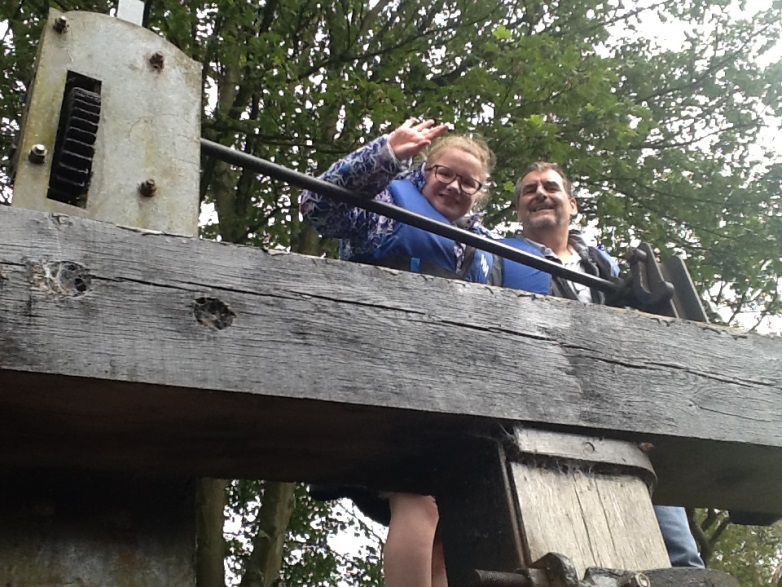 The Beatrice Narrowboat receives HM Queens Award for voluntary services presented by  the Lord Lieutenant of Staffordshire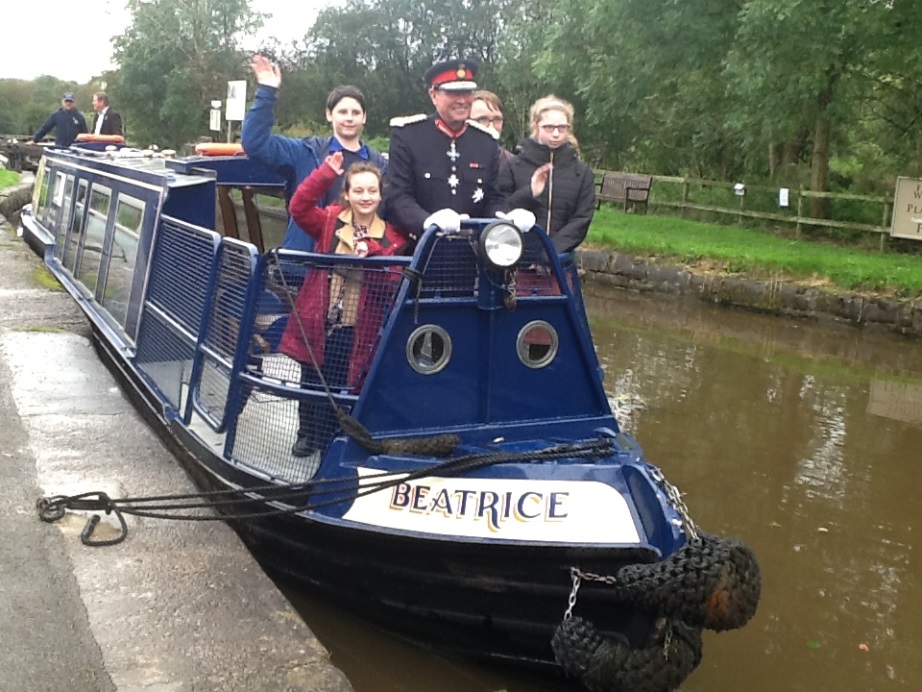 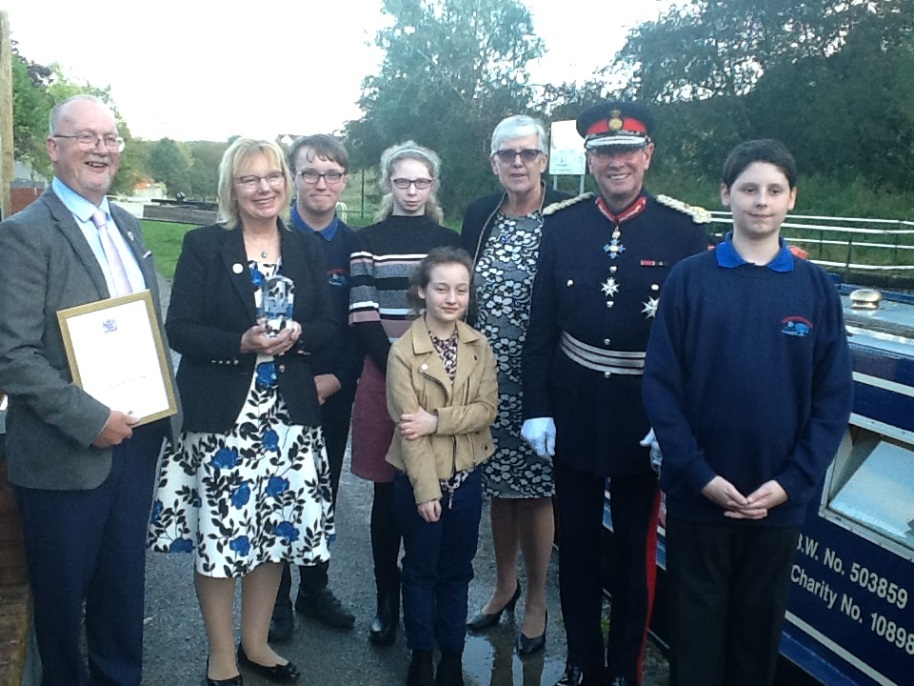 